地理学部函调材料的办理方法在列入发展党员计划之前，需要对其直系亲属的政治背景进行调查，只有政审合格的发展对象才能得到发展。开具政审材料的流程与说明如下：一、办理流程首先由支部统计发展对象的信息，见附件1，务必核实准确信息；统计信息之后，由党支书/组织委员统一到学部党委开具函调材料介绍信，将第二联和第三联取下，装于信封中，信封加盖骑缝党章；填写说明见附件2。将函调介绍信密封后交给发展对象，由发展对象本人寄给其亲属所在的支部或单位；收到回执材料后，将密封的政审信件交给所在党支部，待支部将全部发展对象的回执材料收齐，其政审材料先存入党员材料袋，并根据函调撰写政审报告；同时将函调信的回执联（第三联）交回学部党委；学部党委将回执联与存根对应粘贴起来，第三联贴在第一联下面，统一保管。二、常见问题说明所有直系亲属都需要进行政审，包括父母、配偶、子女。兄弟姐妹可以不进行政审，如果直系亲属人数较少，可以补充对兄弟姐妹的函调；直系亲属关系的称呼填写，请用父亲、母亲、丈夫、妻子、哥哥、姐姐、弟弟、妹妹等书面用语；如果直系亲属在同一单位，可以写在一起，不同单位填写多份函调材料；政治面貌（1）如果是党员则填写党组织名称；（2）如果是非党员，可以填写所在单位的名称；（3）如果无固定单位，可以填写居住所在社区、街道支委会的名称；或者户籍所在地村支部、社区街道党支部的名称请确认对方单位发回的函调材料需要盖党章，而非单位公章。区别是，单位公章的中心为五角星，党章的中心为党徽。附件1 函调材料填写信息统计表附件2 地理科学学部函调证明材料信填写说明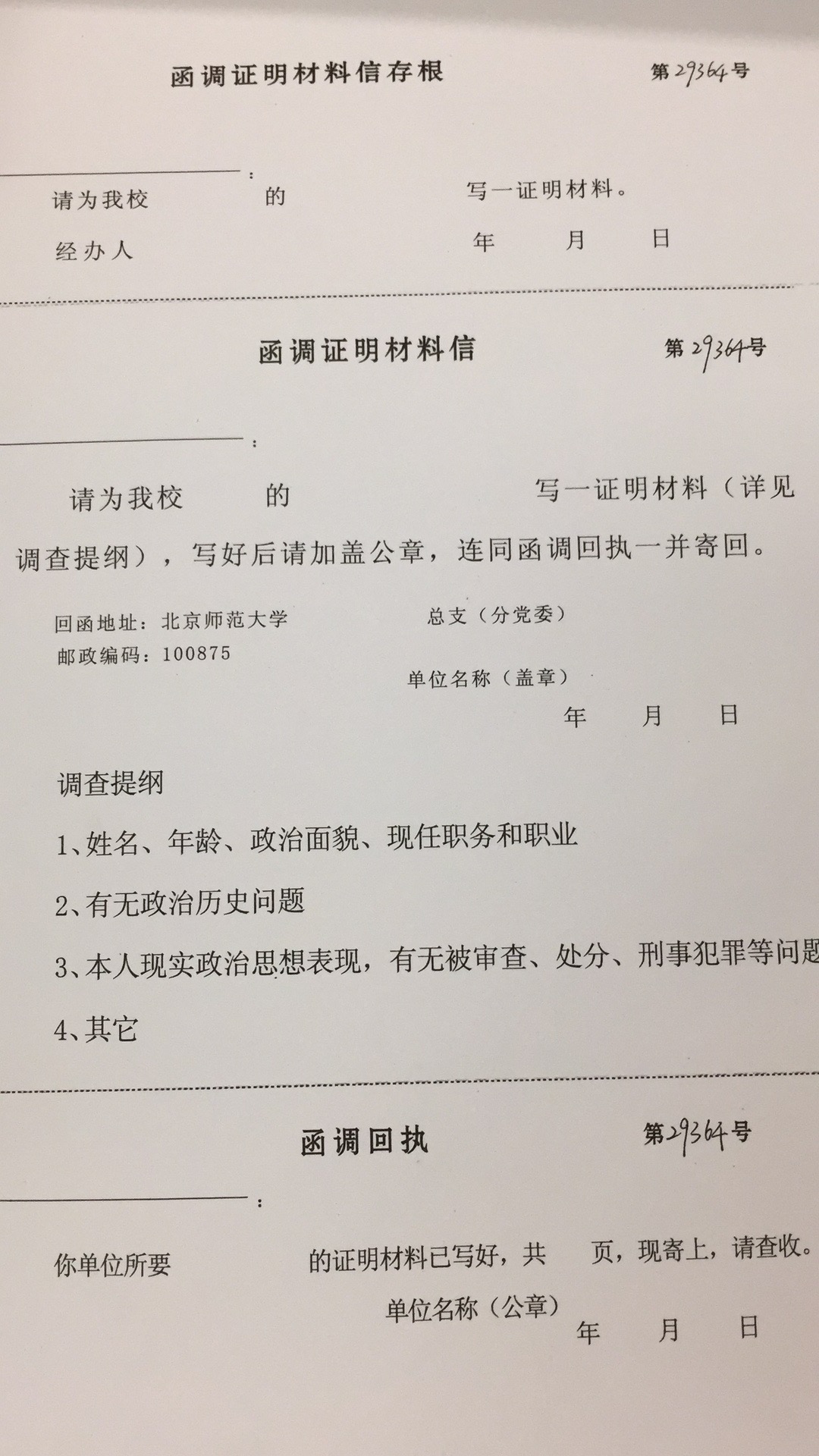 序号姓名亲属姓名亲属关系单位名称或党组织名称